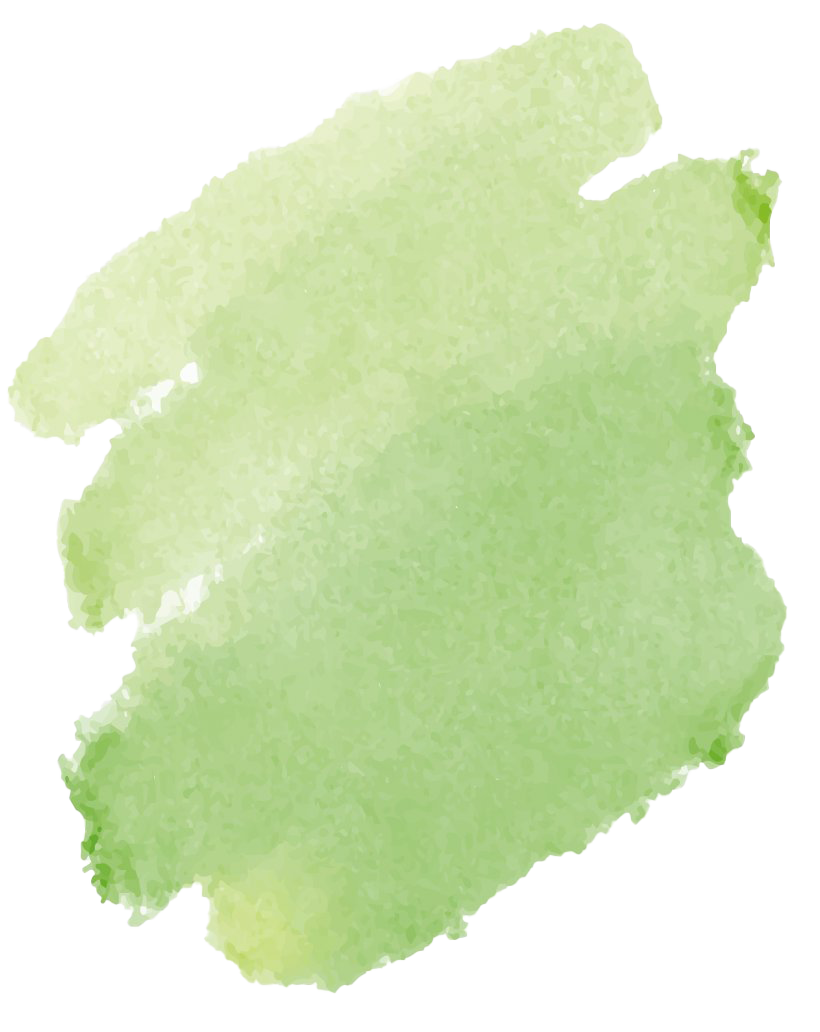 Monthly Harvest CalendarMonthly Harvest CalendarMonthly Harvest CalendarMonthly Harvest CalendarMonthly Harvest CalendarMonthly Harvest CalendarMonthCrop VarietySowPlantHarvestWeightQtyJanuaryFebruaryMarchAprilMayJuneJulyAugustSeptemberOctoberNovemberDecember